ՈՐՈՇՈՒՄ N 6-Ա
19 ՓԵՏՐՎԱՐԻ 2016թ.ՀԱՄԱՅՆՔԻ ՍԵՓԱԿԱՆՈՒԹՅՈՒՆ ՀԱՄԱՐՎՈՂ ԳՈՒՅՔԸ` ԲԱՂԱԲԵՐԴ ԹԱՂԱՄԱՍ,  18/48  ՀԱՍՑԵԻ ԲՆԱԿԱՐԱՆԸ  ԱՆՀԱՏՈՒՅՑ /ՆՎԻՐԱՏՎՈՒԹՅԱՆ ԿԱՐԳՈՎ/ ՕՏԱՐԵԼՈՒ ՄԱՍԻՆՂեկավարվելով <<Տեղական ինքնակառավարման մասին>> Հայաստանի Հանրապետության օրենքի 16-րդ հոդվածի 1-ին մասի 20)-րդ կետով, «Անշարժ գույքի գնահատման գործունեության ասթինե ՀՀ օրենքի 8-րդ հոդվածի 1-ին կետով,  Հայաստանի Հանրապետության Քաղաքացիական օրենսգրքի 594-րդ հոդվածի 1-ին կետով,  հաշվի առնելով անշարժ գույքի գնահատման 26.01.2016թ. հաշվետվությունը և համայնքի ղեկավարի առաջարկությունը, որոշման նախագծի քվեարկության   8   կողմ,   0  դեմ,   0  ձեռնպահ արդյունքներով,  համայնքի ավագանին  ո ր ո շ ու մ  է.1. Համայնքային սեփականություն համարվող, Կապան քաղաքի Բաղաբերդ թաղամասի թիվ 18 շենքի 48 բնակարանը  անհատույց /նվիրատվության կարգով/ օտարել այն զբաղեցնող և փաստացի տիրապետող անձանց`Վերա Վարոսի ՀոսեփյանինԴավիթ Պետրոսի ՄարտիրոսյանինԵլենա Անատոլիի ԻվանովայինՄանե Դավիթի ՄարտիրոսյանինՄհեր Դավիթի ՄարտիրոսյանինՄարկ Դավիթի ՄարտիրոսյանինԱռաջարկել նվիրառուներին՝ ապահովել սեփականության իրավունքի պետական գրանցման համար անհրաժեշտ գործառույթների և դրանց հետ կապված ծախսերի կատարումը:  3. Սույն որոշումից բխող գործառույթներն իրականացնել օրենսդրությամբ սահմանված  կարգով:Կողմ ( 8 )`ԱԹԱՋԱՆՅԱՆ ՄՀԵՐ				ՄԻՐԶՈՅԱՆ ՄՀԵՐԳՐԻԳՈՐՅԱՆ ՎԻԼԵՆ				ՄՈՎՍԻՍՅԱՆ  ԺԱՆԹՈՒՄԱՆՅԱՆ  ԱՐԱ				ՇԱՀԻՆՅԱՆ ԿԱՐԵՆՄԵԼԻՔՅԱՆ  ՄՈՒՐԱԴ				ՍԱՀԱԿՅԱՆ  ԱՐԹՈՒՐ		Դեմ ( 0 )Ձեռնպահ ( 0 )ՀԱՄԱՅՆՔԻ ՂԵԿԱՎԱՐ                   	   	            ԱՇՈՏ ՀԱՅՐԱՊԵՏՅԱՆ2016 թ     փետրվարի       19   	ք. Կապան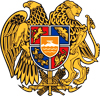 ՀԱՅԱՍՏԱՆԻ ՀԱՆՐԱՊԵՏՈՒԹՅՈՒՆ
ՍՅՈՒՆԻՔԻ ՄԱՐԶ
ԿԱՊԱՆ  ՀԱՄԱՅՆՔԻ  ԱՎԱԳԱՆԻ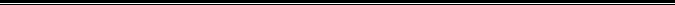 